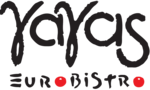 Ya Ya's Eurobistro - Little RockPatio PerfectionsHandcrafted CocktailsNight CapHouse-Made InfusionsDessert in a GlassBlended Scotch WhiskySingle Malt Scotch WhiskeyIrish WhiskeyWhiskeyBourbonVodkaGinRumTequilaCognacFresh Sparkling Sangria8 / 30 glass/pitcherRosé All Day10 GlassGrassfed Mule12 GlassPaloma11 GlassCherry Limeade8 GlassRosemary Lemonade10 GlassCucumber Press10 GlassWatermelon Daisy9 GlassBang Bang Bloody Mary8 GlassYa Ya's Lemonade8 GlassPom Pear Martini10 GlassSkittle-tini10 GlassHoney Suckle Martini11 GlassSparkling Pink-Tini9 GlassJalapeño Honey10 GlassBourbon Blackberry Bramble10 GlassPommegranate Manhattan9 GlassBlood Orange Old Fashion10 GlassCucumber Pear10 GlassWinter Cosmo9 GlassYaYa's Lemon Drop8 GlassSpiced Peach Martini9 GlassCaramel Apple Martini10 GlassPumpkin Pie Martini10 GlassChocolate XO Martini10 GlassPecan Pie10 GlassChivas Regal "12 Year" GlassChivas Regal "18 Year" GlassDewar's "White Label" GlassJohnnie Walker "Red Label" GlassJohnnie Walker "Black Label" GlassJohnnie Walker "Platinum Label" GlassBalvenie "12 Year Doublewood" GlassBalvenie "15 Year Single Barrel" GlassGlenmorangie "10 Year" GlassGlenfiddich "12 Year" GlassGlenfiddich "15 Year" GlassGlenlivet "12 Year" GlassMacallan "12 Year" GlassMacallan "18 Year" GlassDalmore "12 Year" GlassAlexander Murray "Polly's Cask" GlassOban "14 Year" GlassLaphroaig "10 Year" GlassLagavulin "16 Year" GlassBushmills GlassJameson GlassRedbreast "12 Year" GlassCrown Royal GlassCrown Royal "Special Reserve" GlassCrown Royal "XO" GlassCrown Royal "Rye" GlassKnob Creek "Rye" GlassRock Town "Rye" GlassWoody Creek "Rye" GlassBulleit 95 Rye GlassGeorge Dickel "Barrel Select" GlassJack Daniel's Old No. 7 GlassJack Daniel's "Single Barrel Select" GlassJack Daniel's "Single Barrel Rye" GlassGentleman Jack GlassMaker's Mark GlassMaker's 46 GlassKnob Creek GlassKnob Creek "Single Barrel Reserve" GlassFour Roses GlassBulleit Bourbon GlassWoodford Reserve "Distiller's Select" GlassBasil Hayden's GlassKetel One GlassAbsolut GlassGrey Goose GlassCiroc GlassEffen GlassChopin GlassBelvedere GlassOcean GlassStolichnaya GlassRussian Standard GlassTito's GlassWoody Creek GlassHendrick's GlassTanqueray GlassTanqueray "Rangpur" GlassBombay Sapphire GlassBeefeater GlassBruichladdich "The Botanist Gin" GlassBroker's GlassWoody Creek GlassBacardi Superior GlassBacardi "8 Años" GlassCaptain Morgan "Spiced Rum" GlassPyrat "XO Reserve" GlassSailor Jerry GlassMyers's Dark GlassMalibu GlassPatron "Silver" GlassPatron "Reposado" GlassPatron "Añejo" GlassCasamigos "Blanco" GlassCasamigos "Reposado" GlassCasamigos "Añejo" GlassAvion "Silver" GlassAvion "Reposado" GlassAvion "Anejo" GlassDon Julio "Blanco" GlassHerradura "Silver" GlassHerradura "Reposado" GlassHerradura "Añejo" GlassMaestro Dobel GlassHennessy "VS" GlassHennessy "Privilege VSOP" GlassRémy Martin "VSOP" GlassCourvoisier "VS" GlassCourvoisier "VSOP" Glass